©Авторские права, Ford Motor Company 1994 - 2009 | Правила конфиденциальности БЮЛЛЕТЕНЬ ТЕХНИЧЕСКОГО ОБСЛУЖИВАНИЯ№30/2006 12 мая 2006[Страница HTML, доступная для печати] 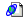 [Страница HTML, доступная для печати] Сервисная информацияКомплект дополнительного отопителя, работающего на топливе 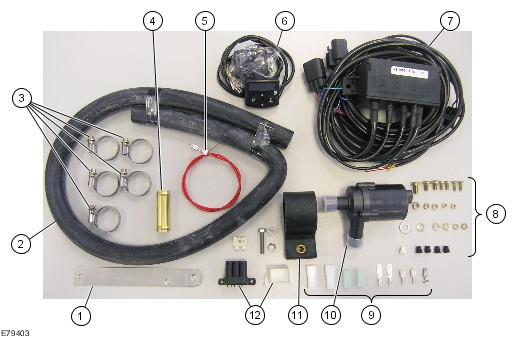 Инструкции по обслуживаниюСм. "Краткое содержание".Подготовка шланга отопителя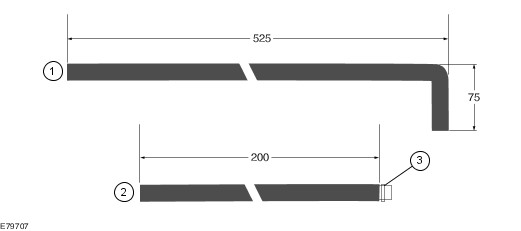 Установка дополнительного насоса охлаждающей жидкостиУстановка модуляУстановка держателя плавкого предохранителяУстановка жгута электропроводкиСоединение провода питания к аккумуляторуУстановка таймера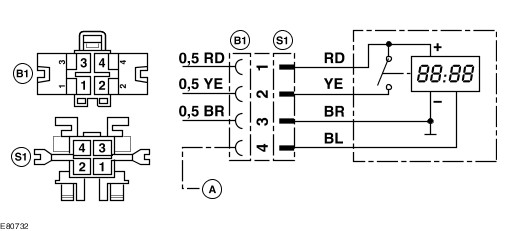 Программирование таймераСервисная информацияКомплект дополнительного отопителя, работающего на топливе Инструкции по обслуживаниюСм. "Краткое содержание".Подготовка шланга отопителяУстановка дополнительного насоса охлаждающей жидкостиУстановка модуляУстановка держателя плавкого предохранителяУстановка жгута электропроводкиСоединение провода питания к аккумуляторуУстановка таймераПрограммирование таймера